International Situations Project TranslationInterdependent Happiness ScaleScoring: participants rate each of the 9 items on a Likert-type scale ranging from 1 (not at all applicable) to 7 (very much applicable).  Translation provided by:Marijana Markovikj, Saints Cyril and Methodius University of Skopje, SkopjeEleonara Serafimovska, Saints Cyril and Methodius University of Skopje, SkopjeHitokoto, H., & Uchida, Y. (2015). Interdependent happiness: Theoretical importance and measurement validity. Journal of Happiness Studies, 16, 211-239.The International Situations Project is supported by the National Science Foundation under Grant No. BCS-1528131. Any opinions, findings, and conclusions or recommendations expressed in this material are those of the individual researchers and do not necessarily reflect the views of the National Science Foundation.International Situations ProjectUniversity of California, RiversideDavid Funder, Principal InvestigatorResearchers:  Gwendolyn Gardiner, Erica Baranski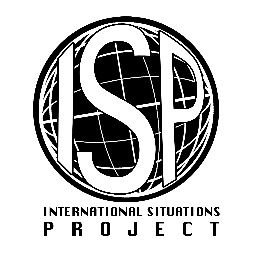 English versionTranslation (Macedonian)I believe that I and those around me are happyВерувам дека јас и луѓето околу мене сме среќни.I feel that I am being positively evaluated by others around me Мислам дека сум позитивно оценет од другите околу мене.I make significant others happy Јас доволно ги правам другите среќни.Although it is quite average, I live a stable lifeИако е мошне просечен, живеам стабилен живот.I do not have any major concerns or anxietiesНемам некои поголеми проблеми и грижи.I can do what I want without causing problems for other peopleМожам да правам што сакам без да им предизвикувам проблеми на другите луѓе.I believe that my life is just as happy as that of others around meВерувам дека мојот живот е исто толку среќен како и животот на оние околу мене.I believe that I have achieved the same standard of living as those around meВерувам дека го имам постигнато истиот животен стандард како оние околу мене.I generally believe that things are going as well for me as they are for others around meГенерално верувам дека работите се одвиваат исто толку добро за мене како и за другите околу мене.